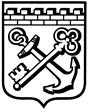 КОМИТЕТ ГРАДОСТРОИТЕЛЬНОЙ ПОЛИТИКИ
ЛЕНИНГРАДСКОЙ ОБЛАСТИПРИКАЗот ______________ № _____О внесении изменений в Правила землепользования и застройки
деревни Красноозерное, деревни Светлое, деревни Силино,
деревни Васильево, деревни Четверяково
муниципального образования Красноозерное сельское поселение В соответствии со статьями 32 и 33 Градостроительного кодекса Российской Федерации, частью 12 статьи  34 Федерального закона от 23.06.2014 № 171-ФЗ (с изменениями) «О внесении изменений в Земельный кодекс Российской Федерации и отдельные законодательные акты Российской Федерации», пунктом 1 части 2 статьи 1 областного закона от 7 июля 2014 года № 45-оз «О перераспределении полномочий в области градостроительной деятельности между органами государственной власти Ленинградской области и органами местного самоуправления Ленинградской области», пунктом 2.13 Положения о Комитете градостроительной политики Ленинградской области, утвержденного постановлением Правительства Ленинградской области от 9 сентября 2019 года № 421, приказываю:	внести в Правила землепользования и застройки деревни Красноозерное, деревни Светлое, деревни Силино, деревни Васильево, деревни Четверяково муниципального образования Красноозерное сельское поселение, утвержденные решением совета депутатов муниципального образования Красноозерное сельское поселение муниципального образования Приозерский муниципальный район Ленинградской области от 30 мая 2012 года № 132, изменения согласно приложению к настоящему приказу.Председатель комитета                                                                       И.Я.Кулаков